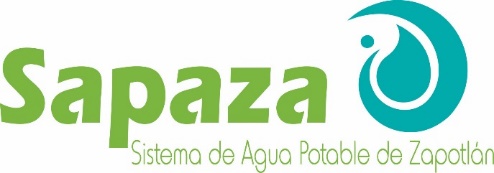 SISTEMA DE AGUA POTABLE DE ZAPOTLANDEPARTAMENTO DE COMPRASCOMITÉ DE ADQUISICIONES, CONTRATACIÓN DE ARRENDAMIENTOS Y SERVICIOS PARA EL ORGANISMO OPERADOR “SISTEMA DE AGUA POTABLE DE ZAPOTLÁN”LICITACIÓN PÚBLICA LOCAL 06/2021PARA LA: “REHABILITACIÓN DE EQUIPO DOSIFICADOR DE POLIMERO Y REPARACIÓN DEL FILTRO BANDA 1 PARA LA PLANTA DE TRATAMIENTO DE AGUAS RESIDUALES No. 2”De conformidad con lo dispuesto por el artículo 134 de la Constitución Política de los Estados Unidos Mexicanos, artículos 1, 23, 26, 47 apartado 1, 49, 55 fracción II, 56, 59, 60, 61, 63, 65 y demás relativos y aplicables de la Ley de Compras Gubernamentales, Enajenaciones y Contratación de Servicios del Estado de Jalisco y sus Municipios, artículos 38, 41, 43, 44, 45, 46, 48, 51, 62 y demás relativos y aplicables del Reglamento de la Ley de Compras Gubernamentales, Enajenaciones y Contratación de Servicios del Estado de Jalisco y sus Municipios; asimismo por los artículos 8, 36, y 45 del Reglamento de compras gubernamentales, contratación de servicios, arrendamientos y enajenaciones, para el Municipio de Zapotlán el Grande, Jalisco; CONVOCA a los proveedores interesados a participar en la Licitación Pública Local 06/2021 para la Rehabilitación de equipo dosificador de polímero y reparación del filtro banda 1 para la Planta de Tratamiento de Aguas Residuales No. 2, de conformidad con los siguientes eventos:El área responsable de esta licitación será: el DEPARTAMENTO DE COMPRAS, teléfonos (341) 4122983 y 4124330 con un horario de 8:30 am a 15:00 horas del Sistema de Agua potable de Zapotlán. Las bases de licitación se encuentran disponibles para consulta en las oficinas del SAPAZA, sitio en Av. Juárez número 61, colonia Centro C.P. 49000, Cd. Guzmán, Jalisco, México, TELÉFONOS: 01 341 412 4330 y 01 341 412 2983, de lunes a viernes, con horario de 8:30 a 15:00 horas y en internet: www.sapaza.gob.mx. Ciudad Guzmán,  Municipio de Zapotlán el Grande, Jalisco a Lunes 14 de Junio del 2021.ATENTAMENTE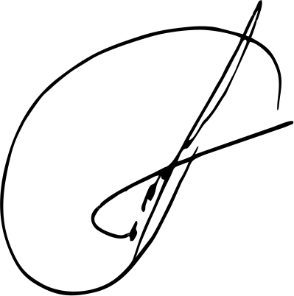 ___________________________________LIC. ARTURO LUIS JUAN MORALESSUBDIRECTOR ADMINISTRATIVO SAPAZAEVENTOS DE LA LICITACIONEVENTOS DE LA LICITACIONEVENTOS DE LA LICITACIONEVENTOFECHA 2021HORARIOFECHA DE PUBLICACIÓN DE BASESLunes 14 de JunioLunes 14 de JunioFECHA Y HORA LIMITE DE ENTREGA O ENVIO DE CUESTIONARIO DE ACLARACIONESLunes 21 de JunioHasta las 12:00 hrs.FECHA Y HORA DE LA JUNTA DE ACLARACIONESMartes 22 de Junio12:00 hrs.FECHA Y HORA LIMITE PARA ENTREGA DE PROPUESTASJueves 24 de JunioDe 9:00 am hasta las 11:00 hrs.APERTURA DE PROPUESTASJueves 24 de Junio12:00 hrs.RESOLUCIÓN Y EMISIÓN DE FALLOMartes 29 de Junio12:00 hrs.CANTIDADDESCRIPCIÓN1Rehabilitación de filtro banda marca ASHBROOK, MODELO KLAMPRESS KP10. Incluye solo suministro de materiales.1Rehabilitación de equipo dosificador de polímero marca DYNABLEND L4S en planta de tratamiento. Incluye suministro e instalación (mano de obra).